Supplementary MaterialsRole of curing agents in the adaptive response of the bioprotective Latilactobacillus curvatus CRL 705 from a physiologic and proteomic perspectiveLucrecia C. Terán1, Alejandra Orihuel1, Emilse Bentencourt1, E, Raúl Raya1 and Silvina Fadda1,*1	Centro de Referencia para Lactobacilos, Consejo Nacional de Investigaciones Científicas y Técnicas (CERELA CONICET, CCT Tucumán), Chacabuco 145, T4000ILC Tucumán, Argentina; lucreteran@gmail.com (L.C.T.), aorihuel@mpdtucuman.gob.ar (A.O.), ebentencourt@cerela.org.ar (E.B.), rraya@cerela.org.ar (R.R.)*	Correspondence: sfadda@cerela.org.ar (S.F.)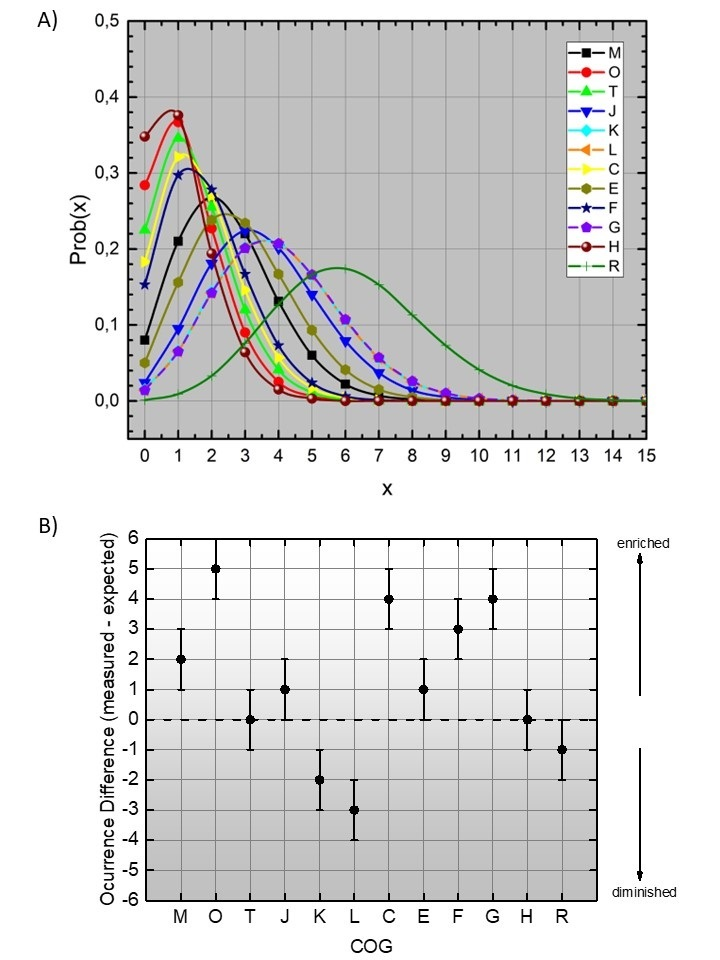 Figure 1. A) Hypergeometric distribution for the probabilities (Prob) of finding a certain COG functional category a certain number of times “x” of the differentially expressed proteins of L. curvatus CRL 705 while growing in CDM with and without additives at 25 °C. The highest value of the y axis (Prob) for each of the curves represents the higher probability of the times of occurrence of proteins from a certain COG. B) Differences between measured and expected occurrence for the proteins of each COG category, where 0 represents no differences in occurrence and separates potentially enriched categories (positive values) from the potentially impoverished categories (negative values).Table S2. Differentially expressed proteins by L. curvatus CRL 705 during growth in CDM with (CDM+CA) and without (CDM-) the presence of curing additives (CA) at 25°Ca: Functional category according to COG database where each letter represents the different COG functional categories: O: molecular chaperones and related functions; J: translation, including ribosome structure and biogenesis; G: carbohydrate metabolism and transport; C: energy production and conversion; T: signal transduction mechanisms; K: transcription; E: amino acid transport and metabolism; F: nucleotide transport and metabolism; H: Coenzyme transport and metabolism; M: cell wall structure and biogenesis and outer membrane; L: Replication, recombination and repair; K: Transcription; R: general functional prediction only.b: Spot designations correspond to those of the gels shown in Figure 3 Biological processCOGaSpot NºbUniProt entryName of the protein and abbreviationMASCOTScorec# matching peptidesdMM/plfFold changegDetailed 2DE gel showing differentially expressed spot in:   CDM+CA    |         CDM-TRANSLATION AND MODIFICATION OF PROTEINSOLT04A0A3R5V4Y6Trigger factorTigWP_004271115.1218747903/4.43-1.5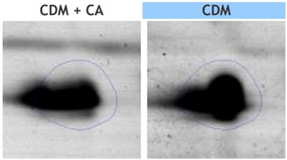 TRANSLATION AND MODIFICATION OF PROTEINSOLT08A0A385ACP8ATP-dependent Clp protease ATP-binding subunit DT351_03000WP_004265761.1136481331/5.06-3.0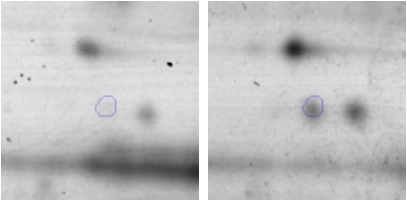 TRANSLATION AND MODIFICATION OF PROTEINSJLT12A0A385ACG4Glutamyl-tRNA(Gln) amidotransferase subunit AGatAWP_004270872.14081251771/4.90-1.2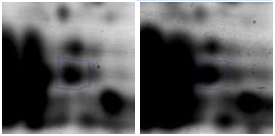 TRANSLATION AND MODIFICATION OF PROTEINSJLT16A0A1B2A53950S ribosomal protein L10RplJWP_064777478.1350817832/4.97-1.3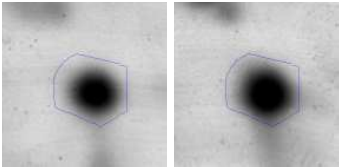 TRANSLATION AND MODIFICATION OF PROTEINSJLT25A0A1X7QIK5Elongation factor TuTufAWP_004271118.1112243183/4.70 -1.2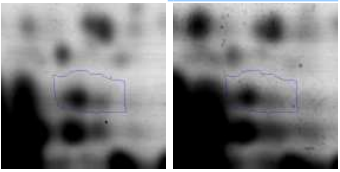 TRANSLATION AND MODIFICATION OF PROTEINSJLT40A0A1B2A55250S ribosomal protein L7/L12RplLWP_004270851.1413412639/ 4.43-1.5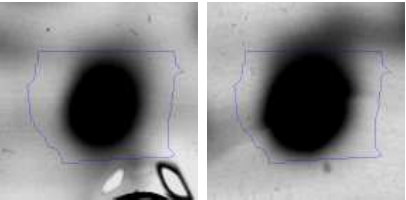 TRANSLATION AND MODIFICATION OF PROTEINSOLT42A0A0B2XPV1Molecular chaperoneGroELWP_004265033.1324657243/4.67-1.4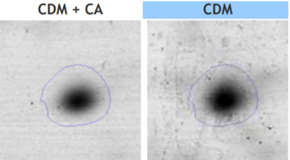 GLT09A0A0B2XPK62,3-diphosphoglycerate-dependent phosphoglycerate mutaseGpmAWP_039098080.11112258382/5.13-1.5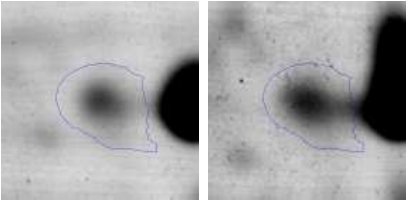 CARBOHYDRATES METABOLISM AND ENERGY PRODUCTIONGLT10UPI000230F3DEsn-glycerol-3-phosphate ABC transporter ATP-binding proteinUgpCWP_004266075.1161340966/5.36+2.3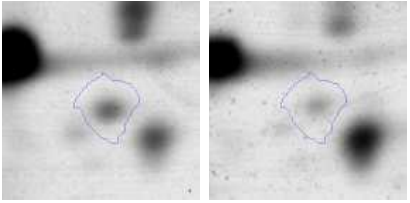 CARBOHYDRATES METABOLISM AND ENERGY PRODUCTIONGLT26UPI000230F588PTS mannose transporter subunit IIABManXWP_004270728.1279  735347/5.34-1.3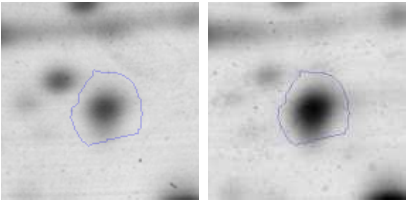 CARBOHYDRATES METABOLISM AND ENERGY PRODUCTIONGLT27A0A0B2XK70(ATP dependent)6-phosphofructokinasePfkAKHO12221.1234633664/5.26-1.5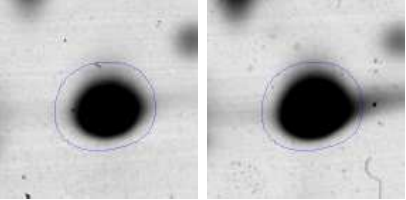 CARBOHYDRATES METABOLISM AND ENERGY PRODUCTIONGLT30A0A1B2A4B22,3-diphosphoglycerate-dependent phosphoglycerate mutaseGpmAWP_004271006.1345825868/5.04-1.5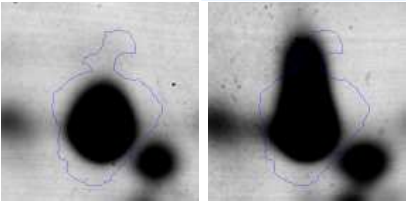 CARBOHYDRATES METABOLISM AND ENERGY PRODUCTIONGLT31A0A1B2A408Histidine phosphataseLCU_08255WP_004266073.1300924829/6.08-1.8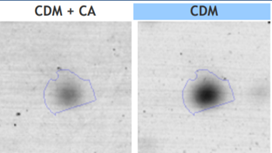 CARBOHYDRATES METABOLISM AND ENERGY PRODUCTIONCLT32A0A1B2A5E8L-lactate dehydrogenaseLdhWP_004270763.1298733664/5.26-1.4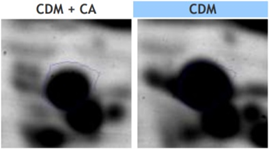 CARBOHYDRATES METABOLISM AND ENERGY PRODUCTIONGTLT36UPI000230EFAAPyruvate kinasePykWP_004270411.1271862980/ 5.27-1.4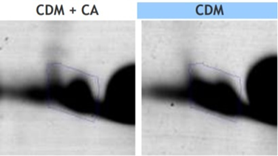 CARBOHYDRATES METABOLISM AND ENERGY PRODUCTIONCLT41A0A385ADR5L-lactate oxidaseDT351_03565WP_004265223.1220139721/5.36+1.7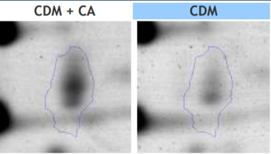 CARBOHYDRATES METABOLISM AND ENERGY PRODUCTIONCLT43UPI000B5E1B86Dihydrolipoyl dehydrogenaseLpdAASN60289.110314961049330/ 5.07-1.4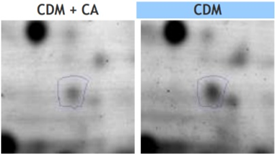 METABOLISM AND TRANSPORT OF AMINOACIDS AND NUCLEOTIDESFLT02A0A4U0E4L1DihydroorotaseFCF11_02690WP_004270425.1226846224/5.45-2.8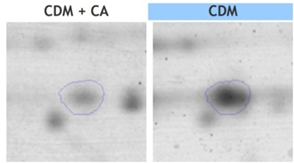 METABOLISM AND TRANSPORT OF AMINOACIDS AND NUCLEOTIDESFLT07A0A4U0E0K0CTP sintetaseFCF11_05720WP_004270634.1314758991/ 5.44-2.7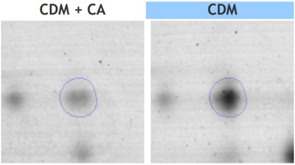 METABOLISM AND TRANSPORT OF AMINOACIDS AND NUCLEOTIDESELT11UPI000230F388Type I glutamate--ammonia ligaseGlnAWP_004265314.1382950544/5.40-2.3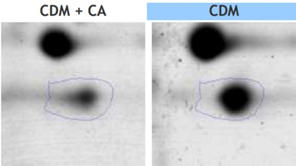 METABOLISM AND TRANSPORT OF AMINOACIDS AND NUCLEOTIDESEHLT19UPI0006F0BB97Pyruvate oxidasePoxKRK92661.1240961527/ 5.06+1.6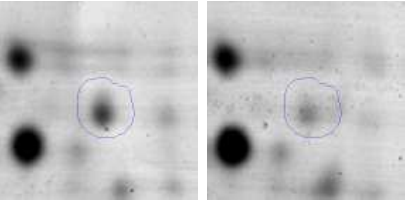 METABOLISM AND TRANSPORT OF AMINOACIDS AND NUCLEOTIDESFRLT28A0A1B2A4E0IMP dehydrogenaseGuaBWP_004265151.1355952368/5.37-1.5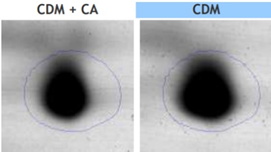 METABOLISM AND TRANSPORT OF AMINOACIDS AND NUCLEOTIDESELT35UPI000230EFAAABC transporter family proteinOppFWP_004265559.1363936057/6.09-1.8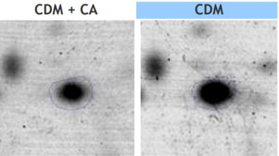 METABOLISM AND TRANSPORT OF AMINOACIDS AND NUCLEOTIDESFLT37A0A1X7QJJ2UMP kinasePyrHWP_076800600.1245525824/5.04-1.5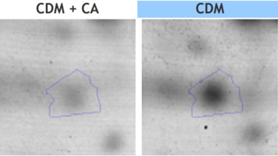 CELL WALL BIOSYNTHESISMLT14WP_056967123.1bifunctional UDP-N-acetylglucosamine diphosphorylase/glucosamine-1-phosphate N-acetyltransferase, partialGlmU240743975/5.73-1.4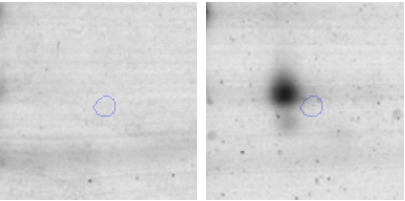 CELL WALL BIOSYNTHESISMLT22UPI000B5EB748D-alanine--D-alanine ligaseDdlASN59162.1WP_004271284.1281638239/ 4.48-1.5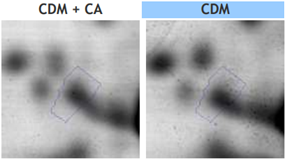 CELL WALL BIOSYNTHESISMLT23UPI000230D57DUTP--glucose-1-phosphate uridylyltransferaseGalUWP_004271214.1188733693/ 5.52-1.7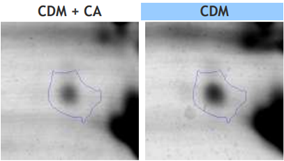 CELL WALL BIOSYNTHESISMLT39UPI000975D304dTDP-4-dehydrorhamnose 3,5-epimeraseRfbCWP_076638998.1431921646/ 5.35-1.4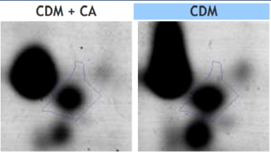 RNA RELATEDRLT13A0A221RYJ7GTPase EraEraWP_004270810.1165534532/ 6.04-1.7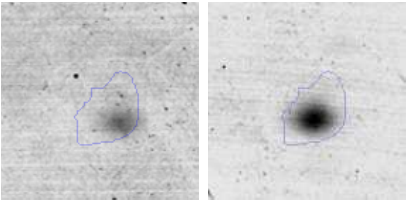 RNA RELATEDRLT18A0A1B2A7I2Ribonuclease JRnjWP_065825720.1239863559/5.70-1.6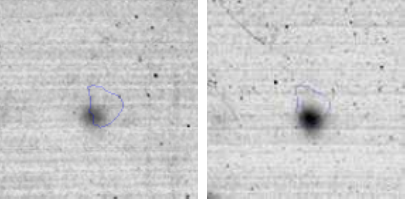 RNA RELATEDRLT38UPI000230F4EDPhenylalanine-tRNA ligase/DUF4479 domain-containing proteinPheRSWP_004270340.1145122224/ 4.34-1.3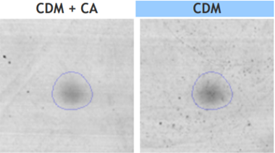 DNA REPLICATION AND REPAIRLLT05A0A0B2XPH3Single-stranded DNA-binding proteinSsbWP_004265848.1367618621/ 4.92-1.4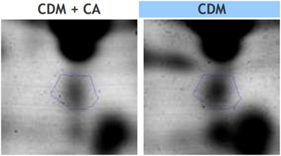 DNA REPLICATION AND REPAIRLLT20 UPI000230F194putative endonuclease 4 NfoEHE85189.1107632046/5.28-1.5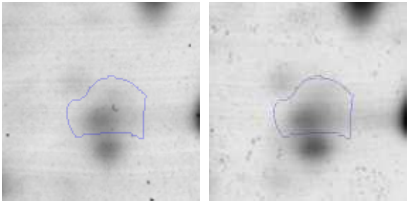 REDOX PROCESSESOLT06A0A1B2A4R3NAD(P)/FAD-dependentOxidoreductaseBCY75_02680WP_004270517.117333625936281/5.21-1.4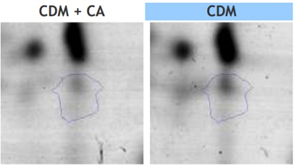 REDOX PROCESSESOCLT15A0A0B2XKA6ThioredoxinTrxAWP_004265032.1140911555/4.57-1.6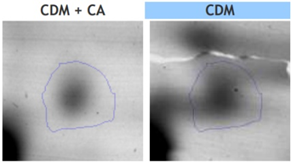 REDOX PROCESSESOLT21A0A385AFF0Thioredoxin-disulfide reductase TrxBWP_004265965.1118332787/4.73-1.3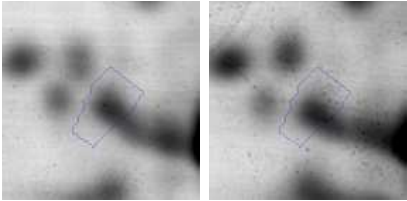 REDOX PROCESSESCRLT29A0A0B2XMI6NADP-dependent oxidoreductaseOA78_1420WP_035185948.1421933766/ 5.13-1.3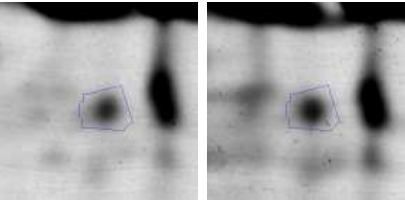 REGULATIONKLT03A0A0B2XPU8Cold Shock proteinCspCWP_004270163.117837346/ 4.48-1.4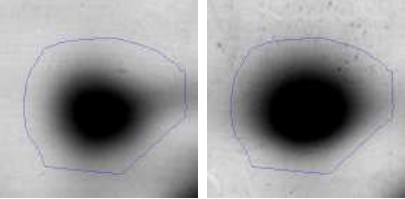 REGULATIONKLT17A0A0B2XP73MarR family transcriptional regulatorOhrRWP_039098448.1173617636/ 5.97-2.0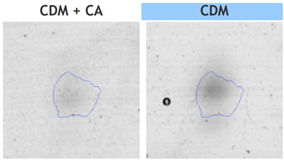 